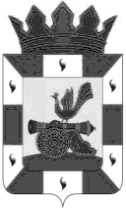 Финансовое управление Администрации муниципального         образования "Смоленский район" Смоленской областиПРИКАЗ26  декабря  2022 г.	                                                                                № 57Об утверждении графика проверок в плане осуществления контроля, по размещению заказов на поставки товаров (работ, услуг) для муниципальных нужд на 2023 год           В соответствии с  Постановлением Администрации муниципального образования «Смоленский район» Смоленской области  от 09 апреля 2014 года №805 «Об утверждении Положения о порядке осуществления внутреннего муниципального финансового контроля в сфере закупок», приказа финансового управления Администрации муниципального образования «Смоленский район» Смоленской области  от 13.01.2015 № 01 «О создании комиссии» руководствуясь Федеральным законом от 05.04.2013 № 44-ФЗ "О контрактной системе в сфере закупок товаров, работ, услуг для обеспечения государственных и муниципальных нужд"  ПРИКАЗЫВАЮ:  1.Утвердить график  проверок в плане осуществления контроля, за размещением заказов на поставки товаров (работ, услуг) для муниципальных нужд на 2023 год.2.  Настоящий приказ вступает в силу с момента подписания.	3. Контроль за исполнением настоящего приказа оставляю за собой.   Начальник финансового управления                                               Администрации муниципального образования «Смоленский район» Смоленской области                                             Е.Н. ХромоваУтвержден приказом финансового управления Администрации муниципального образования «Смоленский район» Смоленской области  от 26   декабря   2022  года  №57План – графикпроведения контрольных мероприятий комиссией  для осуществления контроля, по размещению  заказов на  поставки товаров (работ, услуг) для муниципальных нужд на 2023 год*-могут вноситься изменения в связи со служебной необходимостью№Наименование объекта контроляФормы и  методы проведения контрольных мероприятийПериод контроляСрок проведения проверкиОтветственный исполнитель1234511Администрация Печерского сельского поселения Смоленского района Смоленской областиКомплексная проверка по вопросам соблюдения законодательства РФ при размещении муниципального заказа согласно ч.8 ст.99 ФЗ от 05.04.2013 №44-ФЗ2022 годФевральОтветственныйПавлова Ю.Л.Совместно с Керсановой М.В.Спиридоновой Т.Ю.Рабизо Н.В.3Администрация Катынского сельского поселения Смоленского района Смоленской областиКомплексная проверка по вопросам соблюдения законодательства РФ при размещении муниципального заказа согласно ч.8 ст.99 ФЗ от 05.04.2013 №44-ФЗ2022 год ИюльОтветственныйПавлова Ю.Л.Совместно с Керсановой М.В.Спиридоновой Т.Ю.Рабизо Н.В.5Администрация Касплянского сельского поселения Смоленского района Смоленской областиКомплексная проверка по вопросам соблюдения законодательства РФ при размещении муниципального заказа согласно ч.8 ст.99 ФЗ от 05.04.2013 №44-ФЗ2022 годОктябрь ОтветственныйПавлова Ю.Л.Совместно с Керсановой М.В.Спиридоновой Т.Ю.Рабизо Н.В.